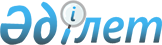 О внесении изменений в решение маслихата района Бәйтерек от 28 декабря 2021 года № 12-7 "О бюджете Железновского сельского округа района Бәйтерек 2022-2024 годы"Решение маслихата района Бәйтерек Западно-Казахстанской области от 6 декабря 2022 года № 23-7
      Маслихат района Бәйтерек РЕШИЛ:
      1. Внести в решение маслихата района Бәйтерек от 28 декабря 2021 года №12-7 "О бюджете Железновского сельского округа района Бәйтерек на 2022-2024 годы" следующие изменения:
      заголовок указанного решения изложить в следующей редакции:
      "О бюджете сельского округа Атамекен района Бәйтерек 2022-2024 годы";
      пункт 1 изложить в следующей редакции:
      "1. Утвердить бюджет сельского округа Атамекен на 2022-2024 годы согласно приложениям 1, 2 и 3 соответственно, в том числе на 2022 год в следующих объемах:
      1) доходы – 54 185 тысяч тенге:
      налоговые поступления – 3 866 тысяч тенге;
      неналоговые поступления – 70 тысяч тенге;
      поступления от продажи основного капитала – 0 тенге;
      поступления трансфертов – 50 249 тысяч тенге;
      2) затраты – 56 626 тысяч тенге;
      3) чистое бюджетное кредитование – 0 тенге:
      бюджетные кредиты – 0 тенге;
      погашение бюджетных кредитов – 0 тенге;
      4) сальдо по операциям с финансовыми активами – 0 тенге:
      приобретение финансовых активов – 0 тенге;
      поступления от продажи финансовых активов государства – 0 тенге;
      5) дефицит (профицит) бюджета – - 2 441 тысяча тенге;
      6) финансирование дефицита (использование профицита) бюджета – 2 441 тысяча тенге:
      поступления займов – 0 тенге;
      погашение займов – 0 тенге;
      используемые остатки бюджетных средств – 2 441 тысяча тенге.";
      приложение 1 к указанному решению изложить в новой редакции согласно приложению к настоящему решению.
      2. Настоящее решение вводится в действие с 1 января 2022 года. Бюджет сельского округа Атамекен на 2022 год
      тысяч тенге
					© 2012. РГП на ПХВ «Институт законодательства и правовой информации Республики Казахстан» Министерства юстиции Республики Казахстан
				
      Секретарь маслихата

Н.Хайруллин
Приложение 
к решению маслихата 
района Бәйтерек 
от 6 декабря 2022 года №23-7Приложение -1 
к решению маслихата 
района Бәйтерек 
от 28 декабря 2021 года №12-7
Категория
Категория
Категория
Категория
Категория
Категория
Сумма
Класс
Класс
Класс
Класс
Класс
Сумма
Подкласс
Подкласс
Подкласс
Подкласс
Сумма
Специфика
Специфика
Специфика
Сумма
Наименование
Сумма
1) Доходы
54 185
1
Налоговые поступления
3 866
01
Подоходный налог
227
2
Индивидуальный подоходный налог
227
04
Hалоги на собственность
3 587
1
Hалоги на имущество
85
3
Земельный налог
37
4
Hалог на транспортные средства
3 458
5
Единый земельный налог
7
05
Внутренние налоги на товары, работы и услуги
52
3
Поступления за использование природных и других ресурсов
52
2
Неналоговые поступления
70
01
Доходы от государственной собственности
70
5
Доходы от аренды имущества, находящегося в государственной собственности
70
3
Поступления от продажи основного капитала
0
4
Поступления трансфертов
50 249
02
Трансферты из вышестоящих органов государственного управления
50 249
3
Трансферты из районного (города областного значения) бюджета
50 249
Функциональная группа
Функциональная группа
Функциональная группа
Функциональная группа
Функциональная группа
Функциональная группа
Сумма
Функциональная подгруппа
Функциональная подгруппа
Функциональная подгруппа
Функциональная подгруппа
Функциональная подгруппа
Сумма
Администратор бюджетных программ
Администратор бюджетных программ
Администратор бюджетных программ
Администратор бюджетных программ
Сумма
Программа
Программа
Программа
Сумма
Подпрограмма
Подпрограмма
Сумма
Наименование
Сумма
2) Затраты
56 626
01
Государственные услуги общего характера
36 255
1
Представительные, исполнительные и другие органы, выполняющие общие функции государственного управления
36 255
124
Аппарат акима города районного значения, села, поселка, сельского округа
36 255
001
Услуги по обеспечению деятельности акима города районного значения, села, поселка, сельского округа
36 255
07
Жилищно-коммунальное хозяйство
18 999
3
Благоустройство населенных пунктов
18 999
124
Аппарат акима города районного значения, села, поселка, сельского округа
18 999
008
Освещение улиц в населенных пунктах
8 785
009
Обеспечение санитарии населенных пунктов
0
011
Благоустройство и озеленение населенных пунктов
10 214
12
Транспорт и коммуникации
1 372
1
Автомобильный транспорт
1 372
124
Аппарат акима города районного значения, села, поселка, сельского округа
1 372
013
Обеспечение функционирования автомобильных дорог в городах районного значения, селах, поселках, сельских округах
1 372
3) Чистое бюджетное кредитование
0
Бюджетные кредиты
0
Категория 
Категория 
Категория 
Категория 
Категория 
Категория 
Сумма
Класс 
Класс 
Класс 
Класс 
Класс 
Сумма
Подкласс
Подкласс
Подкласс
Подкласс
Сумма
Специфика
Специфика
Специфика
Сумма
Наименование
Сумма
5
Погашение бюджетных кредитов 
0
01
Погашение бюджетных кредитов
0
1
Погашение бюджетных кредитов, выданных из государственного бюджета 
0
Функциональная группа
Функциональная группа
Функциональная группа
Функциональная группа
Функциональная группа
Функциональная группа
Сумма
Функциональная подгруппа
Функциональная подгруппа
Функциональная подгруппа
Функциональная подгруппа
Функциональная подгруппа
Сумма
Администратор бюджетных программ
Администратор бюджетных программ
Администратор бюджетных программ
Администратор бюджетных программ
Сумма
Программа
Программа
Программа
Сумма
Подпрограмма
Подпрограмма
Сумма
Наименование
Сумма
4) Сальдо по операциям с финансовыми активами
0
Приобретение финансовых активов
0
Категория 
Категория 
Категория 
Категория 
Категория 
Категория 
Сумма
Класс
Класс
Класс
Класс
Класс
Сумма
Подкласс
Подкласс
Подкласс
Подкласс
Сумма
Специфика
Специфика
Специфика
Сумма
Наименование
Сумма
6
Поступления от продажи финансовых активов государства
0
01
Поступления от продажи финансовых активов государства
0
1
Поступление от продажи финансовых активов внутри страны
0
5) Дефицит (профицит) бюджета
- 2 441
6) Финансирование дефицита (использование профицита) бюджета 
2 441
7
Поступление займов
0
01
Внутренние государственные займы
0
2
Договоры займа
0
Функциональная группа
Функциональная группа
Функциональная группа
Функциональная группа
Функциональная группа
Функциональная группа
Сумма
Функциональная подгруппа
Функциональная подгруппа
Функциональная подгруппа
Функциональная подгруппа
Функциональная подгруппа
Сумма
Администратор бюджетных программ
Администратор бюджетных программ
Администратор бюджетных программ
Администратор бюджетных программ
Сумма
Программа
Программа
Программа
Программа
Сумма
Подпрограмма
Подпрограмма
Подпрограмма
Сумма
Наименование
Сумма
16
Погашение займов 
0
Категория
Категория
Категория
Категория
Категория
Категория
Сумма
Класс
Класс
Класс
Класс
Класс
Сумма
Подкласс
Подкласс
Подкласс
Подкласс
Сумма
Специфика
Специфика
Специфика
Сумма
Наименование 
Сумма
8
Используемые остатки бюджетных средств
2 441
01
Остатки бюджетных средств
2 441
1
Свободные остатки бюджетных средств
2 441